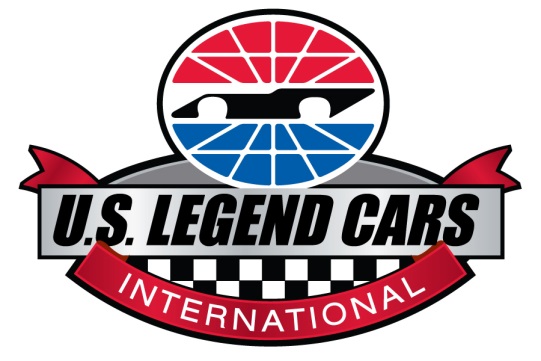 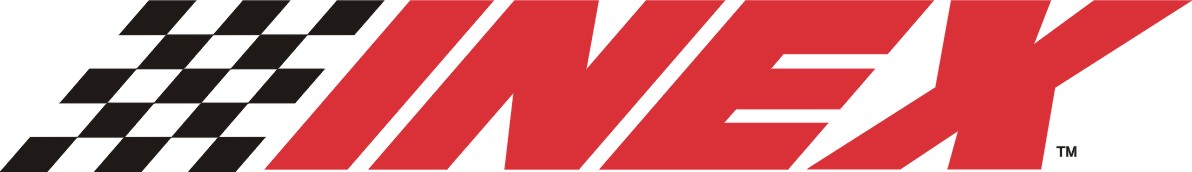 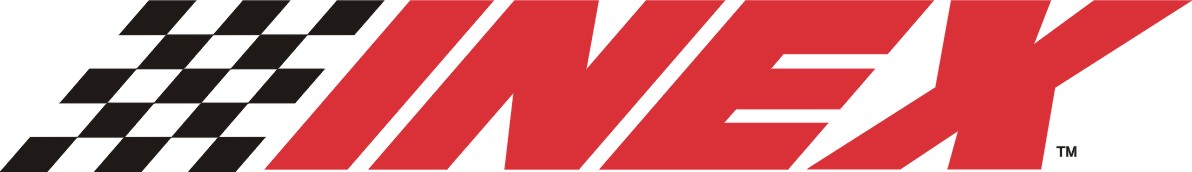 2018 Winter Heat Series at Charlotte Motor Speedway!The Winter Heat at Charlotte Motor Speedway is back! Not only will we do on the Charlotte Motor Speedway Quarter Mile, we’ll also be spending a few weekends on the Road Course! Add these dates to your winter schedule, and don’t forget about the Champions Banquet February 3rd!On the Quarter MileDecember 1st – PRACTICE*Practice gates open Friday at 11AM – Practice will run from 1PM-4PM*On the Quarter MileDecember 15th – PRACTICEDecember 16th – RACE – BEG.  BANDO DOUBLEDecember 17th – RACE*Practice gates open Friday at 11AM – Practice will run from 1PM-4PM*On the Road CourseJanuary 12th – PRACTICEJanuary 13th – RACE – YOUNG LION & SEMI-PRO DOUBLE
January 14th – BUILT IN RAIN DATE 
*Practice gates open Friday at 12PM – Practice will run from 2PM-5PM*On the Road Course – Double HeaderJanuary 19th – PRACTICEJanuary 20th – RACE – MASTER & PRO DOUBLEJanuary 21st – RACE – ALL DIVISONS 
*Practice gates open Friday at 12PM – Practice will run from 2PM-5PM*On the Road CourseJanuary 26th – PRACTICEJanuary 27th – RACE - BANDIT & OUTLAW DOUBLEJanuary 28th – BUILT IN RAIN DATE*Practice gates open Friday at 12PM – Practice will run from 2PM-5PM*On the Road CourseFebruary 2nd – PRACTICEFebruary 3rd– RACE – 2017 Championship Banquet 
*Practice gates open Friday at 12PM – Practice will run from 2PM-5PM*Saturday - Gates: 8AM– 9AM Driver’s MeetingSunday – Gates: 10AM - 11AM Driver’s Meeting**Driver’s will be allowed ONE DROP throughout the series, with the exception of the final round (2/3/18) ***Schedule is subject to change**2018 Winter Heat Series SchedulePricingParking: Whole Series Reservation (before 11/30) - $200 OR $25/day  (after 11/30)
Practice Days:	 Driver: $50	Crew: $2	Race Days:  Driver: $75       Crew: $3Friday: Practice Day 
December 1nd (1/4), 15th (1/4) 11 AM: Gates OpenAll drivers must go to registration each day before taking to the trackRace Rig parking in Cup GaragePersonal vehicles on right side of road leading to Cup Garage1PM – 4 PM: Practice by divisionJanuary 12th (RC), 19th (RC), 26th (RC), February 2nd (RC)12 PM: Gates OpenAll drivers must go to registration each day before taking to the trackRace Rig parking in Cup GaragePersonal vehicles on right side of road leading to Cup Garage2PM – 5 PM: Practice by divisionSaturday: Race Day
December 16th (1/4) and January 13th (RC), 20th (RC), 27th (RC) and February 3rd (RC)8 AM: Gates Open – same parking structure as aboveAll drivers must go to registration each day before taking the track9AM: Driver’s MeetingOn track immediately following  Driver’s Meeting1 Round of Practice by division1 Round of Qualifying  by divisionHeat races by division (Lineups will be set by qualifying)Feature RacesSunday: Race Day 
December 17th (1/4)10 AM: Gates Open – same parking structure as aboveAll drivers must go to registration each day before taking the track11AM: Driver’s Meeting12 PM: 1 Round of Practice by divisionHeat races by division (Lineups will be set by 12/16 feature finishes – those that did not reach 12/16 will start at the rear)Feature RacesJanuary 21st (RC)
This is our only true double header weekend. All divisions will be racing this day10 AM: Gates Open – same parking structure as aboveAll drivers must go to registration each day before taking the track11AM: Driver’s Meeting12 AM: 2 Rounds of Practice by divisionHeat races by division (Lineups will be set by round 2 practice)Feature RacesSunday: Rain make up days 
January 14th (RC), 21th (RC), 28th (RC)These days are put in place in the event weather impacts the Saturday Race Day schedule. If weather does not affect Saturday’s racing, Sunday’s will act as an off day. 10 AM: Gates Open – same parking structure as aboveAll drivers must go to registration each day before taking the track11AM: Driver’s Meeting12 AM: 2 Rounds of Practice by divisionHeat races by division (Lineups will be set by round 2 practice)Feature RacesRACEceiver and BATTERY powered transponders are MANDATORY any time a vehicle is on track (practice or race)
NO EXCEPTIONS
**Schedule is subject to change**